





















KRIZNI PLAN PRIPRAVNOSTI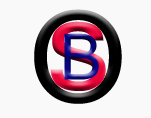 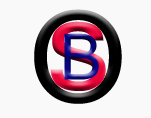 za postupanje nadležnih institucija u Kantonu Sarajevou cilju poduzimanja mjera zaštite učenika i radnika od zaraznih bolesti, tj.krize vezane za pojavu novog Koronavirusa, Covid-19Sarajevo, juni 2020. godineS A D R Ž A JUVODKAKO SE ŠIRI COVID-19JEDNOSTAVNI NAČINI SPRIJEČAVANJA ŠIRENJA COVID-19 NA  RADNIM MJESTIMACILJ KOORDINACIJA NA NIVOU KANTONA SARAJEVOKOMUNIKACIJA O RIZIKUNADZORMJERE PREVENCIJE ZA RADNIKE I POSJETIOCE ŠKOLEPODACI O TRENUTNOJ EPIDEMIOLOŠKOJ SITUACIJIPRIMJENA STANDARDNIH MJERA OPREZA ZA RADNIKEUNUTRAŠNJA ORGANIZACIJA RADA ZA VRIJEME VANREDNIH MJERA - VANREDNOG STANJA VANNASTAVNE AKTIVNOSTI, KORIŠTENJE SPORTSKE DVORANEOPERATIVNI TIMNAPOMENA : SVE MJERE I PREPORUKE SE MOGU MIJENJATI U OVISNOSTI OD RAZVOJA SITUACIJE KAKO BITI KONTUIRANO INFORMISAN ?!UVODSvjetskoj zdravstvenoj organizaciji je 31. decembra/prosinca 2019. godine prijavljeno grupiranje ljudi oboljelih od upale pluća nepoznatog uzroka u gradu Wuhan, provincija Hubei u Kini. Pacijenti su pokazivali simptome povišene tjelesne temperature, otežanog disanja, a bolest je dijagnosticirana kao virusna upala pluća. Identificiran je novi koronavirus (COVID-19) koji prije nije izazivao bolest kod ljudi. Nakon toga, započela je epidemija koja je zahvatila i druge dijelove Kine, a identificiraju se i slučajevi izvan Kine, u nekoliko zemalja Azije, ali i u Australiji, Europi i Sjevernoj Americi. Prvi slučajevi u Evropi potvrđeni su u Francuskoj 24. januara 2020. godine. Situacija se mijenja svakodnevno, a podatke o broju slučajeva globalno možete pratiti na web stranici Svjetske zdravstvene organizacije (www.who.int). Prenos virusa sa čovjeka na čovjeka je potvrđen, ali je potrebno još informacija kako bi se u potpunosti shvatio način prijenosa infekcije. Generalni direktor SZO je 30. januara 2020. godine proglasio epidemiju novog koronavirusa vanrednim javnozdravstvenim događajem od međunarodnog značaja. Dan poslije, u skladu sa Zakonom o zdravstvenoj zaštiti, formiran je Krizni štab/stožer Federalnog ministarstva zdravstva za poduzimanje mjera zaštite stanovništva od novog koronavirusa (2019-nCoV). Slika 1. Zemlje, teritoriji i područja s prijavljenim potvrđenim slučajevima COVID-19, 25.2.'20. IZVOR: Preuzeto iz Zavoda za javno zdravstvo Federacije BiH Slijedeći upute nadležnih, resoronog Ministarstva za obrazovanje, nauku i mlade KS, Kriznog štaba, KAKO SE ŠIRI COVID-19Kada osoba koja ima COVID-19 kašlje, kiše ili priča, oslobađa respiratorne kapljice. Većina ovih kapljica pada na najbliže površine i predmete kao što su radne površine, tolovi ili telefoni. Ljudi se mogu zaraziti sa COVID-19 dodirivanjem kontaminiranih površina ili predmeta kada nakon toga dodiruju svoje oči, nos, ili usta. Ako stoje unutar jednog metra udaljenosti od osobe koja ima virus COVID-19, mogu se zaraziti udisanjem kapljica koje su izbačene njihovim kašljem, kihanjem ili pričanjem. Većina osoba inficiranih sa COVID-19 ima blago izražene simptome i oporavljaju se. Međutim, u nekim slučajevima oboljenje može biti ozbiljnijeg oblika i zahtjeva bolnički tretman. Starije osobe, i osobe koje imaju oslabljeni imuni sistem, kronične bolesti kao što su dijabetes, srčane ili plućne bolesti, podložniji su mogućnosti da dobiju teži oblik ove bolesti. JEDNOSTAVNI NAČINI SPRIJEČAVANJA ŠIRENJA COVID-19 NA  RADNIM MJESTIMAMjere koje treba poduzeti : Osigurati da su na radnom mjestu sve površine čiste i higijenski ispravne. Koristiti dezinfekcijska sredstva na bazi alkohola (minimalno 70%). Najmanje tri puta dnevno čistiti dodirne tačke u kao što su ručke na vratima, ručke na prozorima, slavine u toaletima i kuhinjama, tipke vodokotlića, daljinske upravljače, prekidače za struju, zvona na vratima, te druge dodirne površine koje koristi veći broj osoba. Dodirivanje kontaminiranih površina od strane uposlenika i klijenata je jedan glavnih od                načina širenja COVID-19 virusa. Najmanje dva puta dnevno čistiti sve dodirne površine: radne površine, pametne i druge telefone, laptope, tastature i kompjutere u skladu s uputama za korisnike.Prostorije za sastanke, edukacije i druge prostore gdje se okuplja veći broj osoba očistiti nakon svakog sastanka. Staviti sredstava za dezinfekciju ruku na vidljiva mjesta, posebno na ulazima u školu i na  mjesta gdje ljudi imaju manje mogućnosti redovno prati ruke. Osigurati da se ova sredstva redovno nadopunjavaju.Za pranje ruku u toaletima osigurajti tekuću vodu i sapun, kao i papirne ubruse za jednokratnu upotrebu.Postaviti kante za otpatke s poklopcima za sigurno odlaganje iskorištenih papirnih ubrusa i drugog otpada u toaletima i drugim prostorijama.Uputstvo o pravilnom pranju ruku postaviti na vidljivom mjestu u toaletu. Uputstvo možete pronaći na ovom linkovima:https://www.zzjzfbih.ba/covid-19/http://fmoh.gov.ba/index.php/novosti-iz-ministarstva/519-novi-koronavirus-2019-ncovKoristiti telefone, video-konferencije i internet za poslovanje što je vise moguće kao zamjenu za sastanke.Kada su sastanci neophodni, organizirati ih u što većim prostorijama, te ostavite dovoljan razmak (1-2 metra) između osoba. Izbjegavati rukovanje te podsticati održavanje distance od najmanje 1 metar tokom razgovora. Redovno, najmanje dva puta dnevno, provjetravati sve prostorije.Promovirati pravilno i redovno pranje ruku od strane uposlenika, partnera i klijenata. Postaviti postere koji promoviraju pranje ruku.Promovirati dobru respiratornu higijenu u radnim prostorima Postaviti postere koji promoviraju respiratornu higijenu (kašljite i kišite u unutarnju stranu lakta ili maramicu koju odmah nakon upotrebe treba baciti) Kombiniranje ovih sa drugim mjerama komunikacije brifinzi na sastancima,  informiranje internim komunikacijskim kanalima i sl.Redovno obavještavati vaše uposlenike, partnere i klijente da svaka osoba koja ima čak i blagi kašalj ili nisku temperaturu (37.3 C ili više) mora ostati kući. Kući trebaju ostati (ili raditi od kuće) i u slučaju kada uzimaju lijekove kao što su paracetamol/acetaminophen, ibuprofen ili aspirin, koji mogu prikriti simptome infekcije.Nastavite komunicirati i promovirati poruke o tome da ljudi trebaju ostati kući čak i kada imaju blage simptome virusa COVID-19.  Postaviti postere sa porukama na vašim radnim mjestima. Kombinirati ove mjere sa drugim komunikacijskim kanalima koji su uobičajeni na vašem radnom mjestu ili načinu poslovanja.Uputstvo za reguliranje privremene spriječnosti za rad možete pronaćina ovom linku: http://fmoh.gov.ba/index.php/novosti-iz-ministarstva/519-novi-koronavirus-2019-ncovCILJ Identificirati, izolirati i zbrinuti rane slučajeve infekcije novog koronavirusa (COVID-19). Ograničiti sekundarnu infekciju radnicima i među bliskim kontaktima, i spriječiti događaje koji bi doveli do ubrzanja prijenosa. Preventivno djelovati na sve korisnike JU OŠ “ Behaudin Selmanović”KOORDINACIJA NA NIVOU KANTONA SARAJEVOKrizni stožer Federalnog ministarstva zdravstva Krizni stožeri kantonalnog ministarstava civilne zaštite Ministarstvo za obrazovanje, nauku i mlade Kantona Sarajevo Civilna zaštita Općine Novi Grad SarajevoKOMUNIKACIJA O RIZIKUSvakodnevno provoditi brzu, redovnu i transparentnu komunikaciju kroz postojeću komunikacijsku mrežu (ministarstva zdravstva, zavodi za javno zdravstvo). Redovno ažurirati školsku web-stranicu zavoda za javno zdravstvo Redovno pratiti  web-stranicu zavoda za javno zdravstvo NADZORUspostaviti: Aktivno pronalaženje slučajeva u široj zajedniciAktivno pronalaženje slučajeva među učenicimaAktivno pronalaženje slučajeva u kolektivuMJERE PREVENCIJE ZA RADNIKE I POSJETIOCE ŠKOLEKoristiti zaštitnu masku pri ulasku u školsku zgraduObavezno uraditi dezinfekciju ruku, kao i nogu na dezobarijeriČesto prati ruke sapunom i vodom najmanje 20 sekundi. Ako sapun i voda nisu dostupni, koristite sredstvo za pranje ruku na bazi alkohola (ANEKS 4 - 6); Pridržavati se svih mjera i uputa u poglednu socijalne distance, boravka više osoba u jednoj prostoriji, obaveznog nošenja maski u zatvorenom prostoruIzbjegavati diranje očiju, nosa i usta neopranim rukama; Očistiti i dezinficirati okolne predmete i površine. PODACI O TRENUTNOJ EPIDEMIOLOŠKOJ SITUACIJIPodatke pronaći na web-stranici: https://www.zzjzfbih.ba/ https://www.fmoh.gov.ba/index.php/novosti-iz-ministarstva/519-novi-korona virus-2019-ncovPRIMJENA STANDARDNIH MJERA OPREZA ZA RADNIKE- Maksimalno pooštriti mjere pridržavanja uputa , socijalne distance, lične higijene - Oprema za ličnu  zaštitu: tačno i konzistentno korištenje zaštitne opreme i adekvatna    higijena ruku pomaže smanjenju širenja patogena.Osigurati da se procedure čišćenja i dezinfekcije slijede ispravno i konzistentno, temeljito čišćenje svih dodirnih površina, opreme, uređaja, tri puta u toku jedne smjeneOsigurati čišćenje okolišnih površina sa vodom i deterdžentom i primjena uobičajenih mjera dezinfekcije i primjena adekvatnih procedura.UNUTRAŠNJA ORGANIZACIJA RADA ZA VRIJEME VANREDNIH MJERA - VANREDNOG STANJA U slučaju proglašenja Vanrednog stanja ili uvođenja vanrednih mjera od strane nadležnih organa, neophodno je prekinuti redovni nastavni proces i nastavu organizovati na daljinu, putem IT.Samim tim je potrebna unutrašnja reorganizacija radnih obaveza, dolazaka na posao. Sve aktivnosti oko dolaska u školu treba svesti na minimum.Nastavno osoblje prelazi na rad od kuće i sve aktivnosti oko realizacije nastave izvode putem online.Putem platforme i vibera, uspostavljaju komunikaciju sa roditeljima i učenicima, prate upute od strane nadležnog ministarstva u pogledu nastavnih sadržaja, evidencije, saradnje sa roditeljima, ocjenjivanja. Razredne starješine i voditelji odjeljenja evidentiraju stanje opreme kod učenika, dostupnost nastavi i o tome izvještavaju direktora škole.Osoblje škole, domari, higijeničarke, noćni čuvari prelaze na vanredni režim rada, u školi se uspostavlja samo dežura i pravi se takav raspored dolaska na posao, da svi budu podjednako opterećeni i ravnomjerno angažovani u realizaciji svojih obaveza.Menadžment škole svodi aktivnosti na minimum, tek toliko da se obezbjedi normalno funkcionisanje škole, direktor, sekretar, pedagog, bibilotekar prave raspored dolazaka na posao tako da je škola pokrivena u smislu administrativnih poslova.  VANNASTAVNE AKTIVNOSTI, KORIŠTENJE SPORTSKE DVORANEZa vrijeme trajanja vanrednog stanja- vanrednih mjera, sve vannastavne aktivnosti u školi, kao i  aktivnosti u sportskoj sali se obustavljaju-prekidaju. Sa svim klubovima napraviti rješenje o raskidu Sporazuma o korištenju sale u pogledu održavanja treninga, utakmica, susreta. Odmah po obustavi svih aktivnosti u sportskoj Sali, obavezno uraditi generalnu dezinfekciju, deratizaciju i dezinsekciju sale, mokrih čvorova, svlačionica, prostorije za opremu. Sportska sala se ne koristi  do konačne odluke o prestanku zabrane, a po početku korištenja i nastavka aktivnosti, sve trenere i voditelje klubova, upoznati sa obavezom pridržavanja svih mjera bezbjednosti, socijalne distance, obavezne dezinfekcije ruku i nogu. OPERATIVNI  TIMNa osnovu Odluke Federalnog Kriznog štaba, naloženo je da sve Javne ustanove na Kantonu Sarajevo imaju Plan mjera i aktivnosti u cilju zaštite od Covid-a 19, te da formiraju svoje operativne timove  za vrijeme trajanja pandemije.Obaveza članova kriznog štaba jeste da: nadgleda stanje sigurnosti i bezbjedosti učenika, radnika i svih zaposlenika za vrijeme održavanja nastave, da vrši nadzor nad primjenom naloženih zaštitnih mjera, primjenom sredstava za higijenu, stanja čistoće prostorija, njihovom provjetravanju, osigura da se svi prisutni u prostorijama škole pridržavaju predloženih mjera i uputa u pogledu korištenja zaštitne maske, držanja distance,Daje smjernice i upute u cilju otklanjanja nedostataka,Daje smjernice i upute s ciljem poboljšanja postojećih mjera, Za članove kriznog štaba JU OŠ „Behaudin Selmanović“ imenovani su :Alagić Mehmed, nastavnik vjeronauke, sindikalni povjerenik ,Dučić Sanela, prof. razredne nastave i nastavnica Hemije, Trnka Edita, prof. razredne nastave.NAPOMENA : SVE MJERE I PREPORUKE SE MOGU MIJENJATI U OVISNOSTI OD RAZVOJA SITUACIJE. KAKO BITI KONTUIRANO INFORMISAN: Najnovije informacije SZO o područjima širenja COVID-19 dostupne su na: https://www.who.int/emergencies/diseases/novel-coronavirus-2019/situation-reports/  Upute SZO o COVID-19 dostupne na: https://www.who.int/emergencies/diseases/novel-coronavirus-2019 https://www.epi-win.com/  Informacije o aktuelnoj epidemiološkoj situaciji i preporukama na području Federacije BiH možete pronaći na internet stranicama Federalnog ministarstva zdravstva i Zavoda za javno zdravstvo Federacije BiH: www.fmoh.gov.ba i www.zzjzfbih.ba Sarajevo, juni 2020.                                                                                                          Direktor škole :                                                                                                                                            Jasmin Marevac , prof.